DDPE/DEI – EQUIPE FAZENDA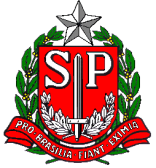 GOVERNO DO ESTADO DE SÃO PAULOFORMULÁRIO DE :                  A T E S T A D O     D E    F R E Q U Ê N C I A03IDENTIFICAÇÃO DA UNIDADE DE ENSINO - REGIÃO DE CAPIVARI DE ENSINO - REGIÃO DE CAPIVARI DE ENSINO - REGIÃO DE CAPIVARICÓD.UA./DENOMINAÇÃO:      CÓD.UA./DENOMINAÇÃO:      CÓD.UA./DENOMINAÇÃO:      MUNICÍPIO :      MÊS/ANO/REF:     UCD: 06-604IDENTIFICAÇÃO DO SERVIDORIDENTIFICAÇÃO DO SERVIDORIDENTIFICAÇÃO DO SERVIDORIDENTIFICAÇÃO DO SERVIDORRG:      RS/PV/EX:      RS/PV/EX:      RS/PV/EX:      NOME:      NOME:      NOME:      NOME:      CARGO/FUNÇÃO:      CARGO/FUNÇÃO:      CARGO/FUNÇÃO:      CARGO/FUNÇÃO:      DADOS PARA PAGAMENTO /  REPOSIÇÃO   PERÍODO :   DE                       ATÉ      PERÍODO :   DE                       ATÉ      PERÍODO :   DE                       ATÉ      PERÍODO :   DE                       ATÉ      QTDE DIASA F A S T A M E N T O SFÉRIASFÉRIASFÉRIASA F A S T A M E N T O SJÚRI E OUTROS SERVIÇOS OBRIGATÓRIOS POR LEISJÚRI E OUTROS SERVIÇOS OBRIGATÓRIOS POR LEISJÚRI E OUTROS SERVIÇOS OBRIGATÓRIOS POR LEISA F A S T A M E N T O SGALAGALAGALAA F A S T A M E N T O SNOJONOJONOJOA F A S T A M E N T O SABONADASABONADASABONADASA F A S T A M E N T O SRETIRADAS/ENTRADAS TARDE /IAMSPERETIRADAS/ENTRADAS TARDE /IAMSPERETIRADAS/ENTRADAS TARDE /IAMSPEA F A S T A M E N T O SFALTA MÉDICAFALTA MÉDICAFALTA MÉDICAA F A S T A M E N T O SFALTA MÉDICAFALTA MÉDICAFALTA MÉDICAA F A S T A M E N T O SLICENÇASGESTANTE ART. 198GESTANTE ART. 198A F A S T A M E N T O SLICENÇASPRÊMIOPRÊMIOA F A S T A M E N T O SLICENÇASSAÚDE – ARTS. 191/193 – ITEMSAÚDE – ARTS. 191/193 – ITEMA F A S T A M E N T O SLICENÇASSAÚDE DE PESSOA DA FAMÍLIA ART. 199SAÚDE DE PESSOA DA FAMÍLIA ART. 199A F A S T A M E N T O SLICENÇASA F A S T A M E N T O SFALTAS  FALTAS  JUSTIFICADA: A F A S T A M E N T O SFALTAS  FALTAS  INJUSTIFICADA:AUXÍLIO TRANSPORTE - QUANTIDADE DE DIAS :     OBSERVAÇÕES:      ASSUMO PLENA RESPONSABILIDADE PELA VERACIDADE DAS INFORMAÇÕESASSUMO PLENA RESPONSABILIDADE PELA VERACIDADE DAS INFORMAÇÕESLOCAL:      DATA:  10/09/2019PREENCHIDO POR:      ASSINATURA E CARIMBO DO RESPONSÁVEL